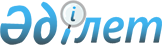 Об организации и обеспечении проведения призыва граждан на срочную воинскую службу в апреле - июне и октябре-декабре 2016 года
					
			С истёкшим сроком
			
			
		
					Постановление акимата Хобдинского района Актюбинской области от 14 апреля 2016 года № 127. Зарегистрировано Департаментом юстиции Актюбинской области 6 мая 2016 года № 4896. Прекращено действие в связи с истечением срока
      Примечание РЦПИ.
      В тексте документа сохранена пунктуация и орфография оригинала.
      В соответствии со статьей 31 Закона Республики Казахстан от 23 января 2001 года № 148 "О местном государственном управлении и самоуправлении в Республике Казахстан", статьей 27 Закона Республики Казахстан от 16 февраля 2012 года № 561 - ІV "О воинской службе и статусе военнослужащих", Указом Президента Республики Казахстан от 6 апреля 2016 года № 229 "Об увольнении в запас военнослужащих срочной воинской службы, выслуживших установленный срок воинской службы, и очередном призыве граждан Республики Казахстан на срочную воинскую службу в апреле-июне и октябре-декабре 2016 года", постановлением Правительства Республики Казахстан от 14 апреля 2016 года № 209 "О реализации Указа Президента Республики Казахстан от 6 апреля 2016 года № 229 "Об увольнении в запас военнослужащих срочной воинской службы, выслуживших установленный срок воинской службы, и очередном призыве граждан Республики Казахстан на срочную воинскую службу в апреле-июне и октябре-декабре 2016 года" акимат Хобдинского района ПОСТАНОВЛЯЕТ:
      1. Организовать и обеспечить проведение призыва в апреле-июне и октябре-декабре 2016 года граждан мужского пола в возрасте от восемнадцати до двадцати семи лет, не имеющих права на отсрочку или освобождение от призыва, а также гражан, отчисленных из учебных заведений, не достигших двадцати семи лет и не выслуживших установленные сроки воинской службы по призыву.
      2. Расходы, в связи с выполнением мероприятий по проведению призыва, осуществляется за счет средств местного бюджета.
      3. Рекомендовать:
      1) государственному коммунальному предприятию "Хобдинская центральная районная больница" на праве хозяйственного ведения государственного учреждения "Управление здравоохранения Актюбинской области" (по согласованию) провести мероприятия по призыву;
      2) государственному учреждению "Отдел внутренних дел Хобдинского района" (по согласованию) осуществлять розыск и задержание лиц, уклоняющихся от выполнения воинской обязанности;
      3) республиканскому государственному учреждению "Отдел по делам обороны Хобдинского района" (по согласованию) совместно с государственными учреждениями обеспечить организацию и проведение мероприятий, связанных с призывом в рамках компетенции, предусмотренных законодательством Республики Казахстан.
      4. Акимам сельских округов, руководителям предприятий, учреждений, организаций и учебных заведений обеспечить оповещение призывников о вызове их на призывной пункт и своевременное прибытие лиц по вызову.
      5. Контроль за выполнением настоящего постановления возложить на заместителя акима района Елеусинову Б. и начальника республиканского государственного учреждения "Отдел по делам обороны Хобдинского района" Дауылбаева М.
      6. Настоящее постановления вводится в действие по истечении десяти календарных дней после дня его первого официального опубликования.
					© 2012. РГП на ПХВ «Институт законодательства и правовой информации Республики Казахстан» Министерства юстиции Республики Казахстан
				
      Аким района

А. Джусибалиев
